附件12018电力大数据论坛暨应用成果交流会参会回执表注： 请参会代表在2018年8月31日前将此表发送至联系人制定邮箱：yefagui@chinapower.com.cn。此表复印有效。附件2增值税专用发票信息表注：会务费及住宿费如需开具增值税专用发票，请填写此表，连同回执一并发送至联系人邮箱。附件3酒店交通指南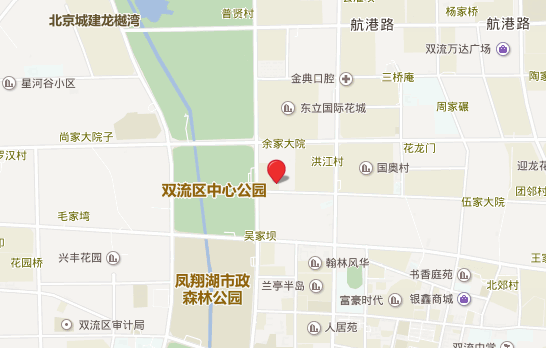 成都星宸航都国际酒店有限公司酒店地址：成都市双流区航林路888号酒店电话：028-61911111交通便利指南：1.机场距酒店约10公里，车费25元左右，用时约20分钟；2.成都东站距酒店约30公里，车费80元左右，用时约60分钟；3.成都南站距离酒店约24公里，车费65元左右，用时约40分钟。单位名称通讯地址参会代表部  门职  务联系方式电子邮箱住宿预定成都星宸航都国际酒店：450元/间（含早）酒店住宿预定 ：□单住       □合住成都星宸航都国际酒店：450元/间（含早）酒店住宿预定 ：□单住       □合住成都星宸航都国际酒店：450元/间（含早）酒店住宿预定 ：□单住       □合住成都星宸航都国际酒店：450元/间（含早）酒店住宿预定 ：□单住       □合住指定汇款账户信息户  名：北京中电创智科技有限公司开户行：工商银行北京樱桃园支行账  号：0200 0006 0900 3448 447户  名：北京中电创智科技有限公司开户行：工商银行北京樱桃园支行账  号：0200 0006 0900 3448 447户  名：北京中电创智科技有限公司开户行：工商银行北京樱桃园支行账  号：0200 0006 0900 3448 447户  名：北京中电创智科技有限公司开户行：工商银行北京樱桃园支行账  号：0200 0006 0900 3448 447发票类型□增值税普通发票 发票抬头_______________ ___________税号（统一社会信用代码）__________________  ________□增值税专用发票（请将专票开票信息填写在附件2中）□增值税普通发票 发票抬头_______________ ___________税号（统一社会信用代码）__________________  ________□增值税专用发票（请将专票开票信息填写在附件2中）□增值税普通发票 发票抬头_______________ ___________税号（统一社会信用代码）__________________  ________□增值税专用发票（请将专票开票信息填写在附件2中）□增值税普通发票 发票抬头_______________ ___________税号（统一社会信用代码）__________________  ________□增值税专用发票（请将专票开票信息填写在附件2中）备  注增值税专用发票开票资料增值税专用发票开票资料项目内容开票单位名称税号地址、电话开户行名称、帐号提示：按照增值税专用发票管理规定，本人确定以上开票信息准确无误。提示：按照增值税专用发票管理规定，本人确定以上开票信息准确无误。       确认人（签字）：                   日期：             确认人（签字）：                   日期：      发票邮寄地址信息发票邮寄地址信息邮寄地址及邮编联系人及电话